INSCRIPCIÓN CAMPAMENTOS DE VERANO JUNIO Y JULIO 2020NOMBRE:					APELLIDOS:FECHA DE NACIMIENTO:				CURSO:DOMICILIO:					EMAIL:NOMBRE PADRE:				NOMBRE MADRE: TELÉFONO DE AVISO:OPCIÓN 1: CON REFUERZO EDUCATIVOOPCIÓN 2: SIN REFUERZO EDUCATIVOAutorizo a que mi hijo/a participe en la actividad de piscina una vez a la semana.OBSERVACIONES: Indicar si padece alguna alergia, intolerancias alimenticias… Marque las semanas en las que asistirá	Semana 22 al 26 de junio	Semana del 29 al 3 de julio	Semana del 6 al 10 de julio	Semana del 13 al 17 de julio	Semana del 20 al 24 de julio	Semana del 27 al 31 de julioPrecio de 1 semana: 25 euros			Precio 3 semanas: 65 eurosPrecio de 2 semanas: 45 euros 		Precio mes completo julio: 85 eurosPrecio de las seis semanas: 110 eurosDescuento del 25% al segundo niño, importante mandar el correo con ambas inscripciones y el pago realizado correctamente.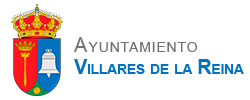 Remitir esta hoja y el pago al correo: juventud@villaresdelareina.esCualquier duda o información será contestada en el mismo correo.	NO autorizo a que se obtengan o difundan imágenes de mi hijo o hija.* Si el niño tiene 37º no puede participar en las actividades** Los grupos comprenden un monitor por cada 9 niños*** Si estas interesado en que se estudie la opción de que su hijo vaya a la piscina un día a la semana 3 horas.Pago por transferencia bancaria:Caja Rural: ES22 3016 0130 61 21103 71727Unicaja: ES58 2103 2363 02 00365 80370Caixa Bank: ES02 2100 7003 21 02000 07906 Los datos facilitados en esta inscripción, están de acuerdo con lo establecido en el Real Decreto 1720/2017, de 21 de Diciembre, por el que se aprueba el Reglamento de Desarrollo de la ley vigente Ley Orgánica 15/1999 de 13 de Diciembre, de Protección de Datos de Carácter Personal. Los datos de esta inscripción serán tratados por el Ayuntamiento de Villares de la Reina